Modèle de module d’apprentissage pour la Classe virtuelleRemarque 	Après avoir rempli la grille, annexez tous les documents pertinents (notes sur le contenu, évaluations, 
feuilles d’activités proposées aux élèves, etc.).(Ajouter des annexes supplémentaires, selon vos besoins, en utilisant le modèle précédent.)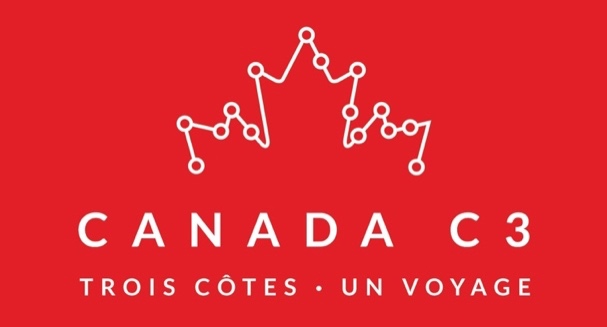 Concepteur(s) ou collaborateur(s) : Commission scolaire, arrondissement, autorité ou organisation scolaire (ou Département, faculté, université) : Titre du module :     Niveau scolaire : Cours ou matière(s) : Durée : Sujet et description du moduleQuestion(s) directrice(s)	Thème(s) clé(s) de Canada C3 abordé(s)	Objectif(s) pédagogique(s)Concepts principaux, connaissances ou aptitudes à assimiler ou à appliquerIdées principales et liens avec le programme scolaireObjectifs de l’enseignantRegroupement pédagogique 
(classe entière, petits groupes, équipes de deux,
travail individuel...)Matériel et ressources 
(équipement, projection, matériel d’éveil tactile,
documents à distribuer, jeux, outils d’évaluation...)Stratégies pédagogiques
(enseignement direct, démonstrations, simulations,
jeux de rôle, intervention d’un conférencier...)Éléments à prendre en compte 
(marche à suivre en cas de problème technique, d’élèves absents ou d’annulation de la conférence, problèmes de sécurité...)Stratégie d’adaptation et de différenciation (selon les besoins particuliers des élèves)Stratégie d’adaptation et de différenciation (selon les besoins particuliers des élèves)Évaluation de l’apprentissage, du degré de compréhension, des critères de réussite et rétroaction sur l’expérienceÉvaluation de l’apprentissage, du degré de compréhension, des critères de réussite et rétroaction sur l’expérienceÉléments de motivation (comment l’attention des élèves sera captée et maintenue) – durée ( _ minutes)Entrée en matière (introduction du module et mise en contexte) – durée ( _ minutes)Enseignement et démarche pédagogique (principales méthodes pour assurer la compréhension,
 le développement des aptitudes et des comportements) – durée ( _ minutes)Renforcement (méthodes choisies pour mettre en pratique les connaissances, les aptitudes 
et les comportements) – durée ( _ minutes)Conclusion (méthodes choisies pour synthétiser l’apprentissage et l’ouverture vers d’autres sujets)
– durée ( _ minutes)Réflexion de l’élève sur son apprentissage (questions visant à susciter l’esprit critique et à approfondir l’apprentissage)
– durée ( _ minutes)Enrichissement et ressources supplémentairesRéflexion de l’enseignant (observations et améliorations possibles pour le futur)Annexe A : « Titre »Annexe B : « Titre »Annexe C : « Titre »